Transition Words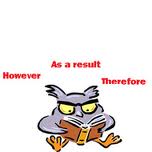 Words that can be used to show location:Words that can be used to show time:Word that can be used to compare two things:Words that can be used to contrast two things:Words that can be used to emphasize a point:Words that can be used to conclude or summarize:Words that can be used to add information:Words that can be used to clarify:abovebehindbynearthroughoutacrossbelowdownoffto the rightagainstbeneathin back ofontounderalongbesidein front ofon top ofamongbetweeninsideoutsidearoundbeyondintooverwhilefirstmeanwhilesoon thenaftersecondtodaylaternextatthirdtomorrowafterwardas soon asbeforenow next weekaboutwhen suddenlyduringuntilyesterdayfinallylikewisealsowhilein the same waylikeassimilarlybut stillalthoughon the other handhoweveryetotherwiseeven thoughagaintrulyespeciallyfor this reasonfor this reasonto repeatin factto empathize to empathize finallyas a resultto sum upin conclusionlastlythereforeall in allbecauseagainanotherfor  instancefor examplealsoandmoreoveradditionallyas wellbesidesalong with othernextfinallyin additionfor instancein other words